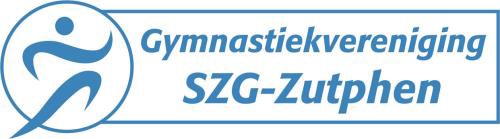 WIJZIGINGSFORMULIER LESDEELNAMEGEGEVENS BESTAAND LID (VOLLEDIG INVULLEN):Plaats: …………………………	Datum: ……………………………………Handtekening:…...……………………………………………………………………………………… Door ondertekening gaat u akkoord met de contributiewijziging ten gevolge van de gewijzigde lesdeelname.WIJZIGING VAN LES  (IN TE VULLEN DOOR DE LEIDING):Handtekening leiding: ……………………………………………………….........AANMELDING EXTRA LESSEN  (IN TE VULLEN DOOR DE LEIDING):Handtekening leiding: ………………………………………………………..............Voucher proeflessenVoucher proeflessenVoucher proeflessenVoucher proeflessenDatum 1e proeflesDatum 2e proeflesAchternaamTussenvoegselVoorlettersRoepnaamGeboortedatumGeslachtVrouw / ManIndien jonger dan 18 jaar zijn email en tel. nummer van ouder/verzorger verplicht.Indien jonger dan 18 jaar zijn email en tel. nummer van ouder/verzorger verplicht.Indien jonger dan 18 jaar zijn email en tel. nummer van ouder/verzorger verplicht.Indien jonger dan 18 jaar zijn email en tel. nummer van ouder/verzorger verplicht.Telefoonnummer(s)EmailMag er beeldmateriaal van u / uw kind gemaakt of gepubliceerd worden tijdens                wedstrijden, op de website / facebook / in de krant of nieuwsbrieven.      Ja / NeeNB er kan alleen voor ja of nee gekozen worden.Mag er beeldmateriaal van u / uw kind gemaakt of gepubliceerd worden tijdens                wedstrijden, op de website / facebook / in de krant of nieuwsbrieven.      Ja / NeeNB er kan alleen voor ja of nee gekozen worden.Mag er beeldmateriaal van u / uw kind gemaakt of gepubliceerd worden tijdens                wedstrijden, op de website / facebook / in de krant of nieuwsbrieven.      Ja / NeeNB er kan alleen voor ja of nee gekozen worden.Mag er beeldmateriaal van u / uw kind gemaakt of gepubliceerd worden tijdens                wedstrijden, op de website / facebook / in de krant of nieuwsbrieven.      Ja / NeeNB er kan alleen voor ja of nee gekozen worden.Bijzonderheden van u / uw kind waar de leiding rekening mee moet houden:Bijzonderheden van u / uw kind waar de leiding rekening mee moet houden:Bijzonderheden van u / uw kind waar de leiding rekening mee moet houden:Bijzonderheden van u / uw kind waar de leiding rekening mee moet houden:Oude LesDagTijdLeidingNieuwe LesLesnummerTijdIngangsdatumExtra LesLesnummerTijdIngangsdatumPenningmeester email:penningmeester@szg-zutphen.nlSZG handelt conformLedenadministratie email:versie juli 2019ledenadministratie@szg-zutphen.nlprivacy policy